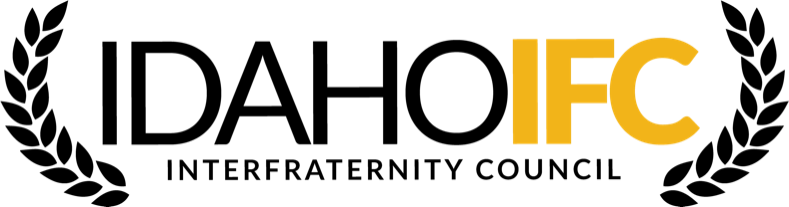 MINUTES OF IFC SENATE PROCEEDINGSA meeting of the Interfraternity Council Senate was held on Tuesday, December 3, 2019 in the Panorama Room of the ISUB. It was presided over by James Trayford with Ramiro Vargas as the recording secretary and Vice-President of Communications.The meeting was called to order at 7:00 p.m.Roll call was taken. A quorum was established. All present members are listed below.The minutes of the previous IFC Senate meeting were approved by unanimous consent.There was NO open forum. There were NO General Announcements.President James Trayford conducted the Officer reports.Vice-President of CommunicationsVice-President of FinanceChapters have invoices. Make sure they are in by the last day of the semester.Vice-President of Service and PhilanthropyShare the link for philanthropy and download app to get points for campus-wide competition.Vice-President of ScholarshipVice-President of Public RelationsVice-President of Membership DevelopmentVice-President of Health and SafetyTransition is done.Vice-President of RecruitmentVice-President of Judicial AffairsJudicial Board personnel is being altered. Levi will reach out to chapters who need representation.Vice-President of RecruitmentFall Recruitment is scheduled for August 15-18th, 2020Cost is $150, $50 up front.Spring Recruitment is scheduled for February 10-13th, 2020Planning on having an informal structureThere were NO Advisor communications from Nick O’NealThere were Presidential communications from President Trayford.Our final meeting for the year. Congrats to all of the new elected IFC!There was NO Unfinished BusinessNew Business was introducedMotion to remove Tyber Dodson and James Trayford from signing over the Umpqua Bank account ending in 6171. Motion passed.Motion to add Henry Pachner and Joseph Brueher to signing over the Umpqua Bank account ending in 6171. Motion passed.For the Good of the Order was conducted. Tyler Goodsell, Phi Gamma Delta (FIJI) moved to close/adjourn the meeting. The motion was seconded and passed unanimously. The Senate meeting was adjourned at 7:21 p.m.Respectfully Submitted,Ramiro VargasSecretary, Interfraternity Council of the University of IdahoMembers Present:  Alpha Gamma RhoAlpha Kappa LambdaBeta Theta PiDelta Sigma PhiDelta Tau DeltaFarmHouseLambda Chi AlphaPhi Delta ThetaPhi Gamma Delta (FIJI)Pi Kappa AlphaPhi Kappa TauPi Kappa PhiSigma ChiSigma NuTheta ChiTau Kappa Epsilon